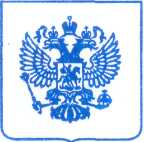 	Комиссия Управления Федеральной антимонопольной службы по Ненецкому автономному округу (далее — Комиссия), Председатель Комиссии: – заместитель руководителя Управления; Члены Комиссии:— ведущий специалист-эксперт Управления,– специалист 1 разряда Управления, рассмотрев обращение общества с ограниченной ответственностью «Северная Экспедиция» (далее – ООО «Северная Экспедиция», Общество, Заявитель) на действия Заказчика — казённого учреждения Ненецкого автономного округа «Централизованный стройзаказчик» (далее - КУ НАО «ЦСЗ», Заказчик, Учреждение) при проведении электронного аукциона на приобретение (путем инвестирования) жилых помещений в целях переселения граждан, проживающих в жилых домах, непригодных для проживания и/или с высоким уровнем износа (извещение №0384200001620000121), в присутствии представителя Заказчика (по доверенности), в отсутствии представителя Заявителя (уведомлены надлежащим образом), в результате осуществления внеплановой проверки в соответствии со статьей 99 Федерального закона от 05.04.2013 N 44-ФЗ, УСТАНОВИЛА:	В Ненецкое УФАС России поступило обращение Заявителя (вх. № 38) на действия Заказчика при проведении электронного аукциона, сведения о закупке №0384200001620000121 (далее по тексту - Закупка) на которую поступило обращение:1) извещение о проведении электронного аукциона размещено в единой информационной системе (далее - ЕИС) – 08.12.2020;2) наименование объекта закупки – приобретение (путем инвестирования) жилых помещений в целях переселения граждан, проживающих в жилых домах непригодных для проживания и/или с высоким уровнем износа;3) начальная (максимальная) цена контракта – 710 065 811,44 Российский рубль;4) способ определения поставщика (подрядчика, исполнителя) – электронный аукцион;5) дата и время окончания подачи заявок – 24.12.2020 12:00;6) дата проведения аукциона в электронной форме – 25.12.2020;7) согласно протокола подведения итогов электронного аукциона от 28.12.2020 № 0384200001620000121-2-1 победителем закупки признано ООО «Партнер НАО» с предложением цены контракта 710 065 811,44 рублей. 	Срок проведения проверки: с 20 января 2021 года по 02 февраля 2021 года;	Дата рассмотрения материалов проверки – 02 февраля 2021 года.	Заявитель обжалует действия Заказчика, выразившиеся в нарушении требований Федерального закона от 05.04.2013 г N 44-ФЗ "О контрактной системе в сфере закупок товаров, работ, услуг для обеспечения государственных и муниципальных нужд" (далее - Закон о контрактной системе) при заключении государственного контракта: «в момент подписания проекта контракта Исполнителем не были внесены денежные средства на счет Заказчика в качестве обеспечения, и не была предоставлена банковская гарантия».	Представитель Заказчика с доводами, изложенными Заявителем в обращении, не согласны по основаниям, изложенным в письменных пояснениях, которые приобщены к материалам дела.	Изучив материалы дела, предоставленные документы, а также принимая во внимание результаты внеплановой проверки, руководствуясь статьей 99 Закона о контрактной системе, Комиссия Управления пришла к выводу о необоснованности доводов обращения в силу следующих правовых оснований.	Согласно части 1 статьи 34 Закона о контрактной системе Контракт заключается на условиях, предусмотренных извещением об осуществлении закупки или приглашением принять участие в определении поставщика (подрядчика, исполнителя), документацией о закупке, заявкой, окончательным предложением участника закупки, с которым заключается контракт, за исключением случаев, в которых в соответствии с настоящим Федеральным законом извещение об осуществлении закупки или приглашение принять участие в определении поставщика (подрядчика, исполнителя), документация о закупке, заявка, окончательное предложение не предусмотрены.	В соответствии с пунктом 1 части 13 статьи 34 Закона о контрактной системе в контракт включаются обязательные условия, в том числе о порядке и сроке предоставления поставщиком (подрядчиком, исполнителем) обеспечения гарантийных обязательств в случае установления в соответствии со статьей 96 настоящего Федерального закона требования обеспечения гарантийных обязательств. В случае, если контрактом предусмотрены его поэтапное исполнение и выплата аванса, в контракт включается условие о размере аванса в отношении каждого этапа исполнения контракта в виде процента от размера цены соответствующего этапа.	На основании части 3 статьи 96 Закона о контрактной системе исполнение контракта, гарантийные обязательства могут обеспечиваться предоставлением банковской гарантии, выданной банком и соответствующей требованиям статьи 45 настоящего Федерального закона, или внесением денежных средств на указанный заказчиком счет, на котором в соответствии с законодательством Российской Федерации учитываются операции со средствами, поступающими заказчику. Способ обеспечения исполнения контракта, гарантийных обязательств, срок действия банковской гарантии определяются в соответствии с требованиями настоящего Федерального закона участником закупки, с которым заключается контракт, самостоятельно. При этом срок действия банковской гарантии должен превышать предусмотренный контрактом срок исполнения обязательств, которые должны быть обеспечены такой банковской гарантией, не менее чем на один месяц, в том числе в случае его изменения в соответствии со статьей 95 настоящего Федерального закона.	 Частью 4 статьи 96 Закона о контрактной системе предусмотрено что контракт заключается после предоставления участником закупки, с которым заключается контракт, обеспечения исполнения контракта в соответствии с Федерального закона от 05.04.2013 N 44-ФЗ.	Согласно сведениям единой информационной системы в сфере закупок (далее — ЕИС) извещение и документация электронного аукциона опубликованы 08.12.2020, протокол подведения итогов электронного аукциона размещен в ЕИС 28.12.2020.	С учетом требований статьи 83.2 Закона о контрактной системе:	29.12.2020 года Заказчик направил Победителю проект контракта. 	11.01.2021 года от электронной площадке «РТС-тендер» получен документ  Протокол разногласий.	12.01.2021 полученный протокол разногласий обработан Заказчиком и повторно направлен победителю закупки на подписание проект государственного контракта. 	15.01.2021 победителем электронного аукциона предоставлено обеспечение исполнения Контракта путем внесения денежных средств на указанный в документации об электронном аукционе счет, что подтверждается платежным поручением № 1 от 14.01.2021 и подписан проект государственного контракта.	20.01.2021 проект государственного контракта подписан в ЕИС Заказчиком.	Комиссия Ненецкого УФАС России приходит к выводу об отсутствии в действиях Заказчика нарушений требований Закона о контрактной системе, поскольку доводы обращения не находят своего подтверждения. Со стороны Заказчика соблюдены требования  Закона о контрактной системе при заключении вышеуказанного государственного контракта.На основании изложенного и руководствуясь частью 15 статьи 99 Федерального закона от 05.04.2013 № 44-ФЗ «О контрактной системе в сфере закупок товаров, работ, услуг для обеспечения государственных и муниципальных нужд», Комиссия Ненецкого УФАС РоссииРЕШИЛА:В действиях Заказчика — Казённого учреждения Ненецкого автономного округа «Централизованный стройзаказчик» при проведении аукциона в электронной форме на приобретение (путем инвестирования) жилых помещений в целях переселения граждан, проживающих в жилых домах непригодных для проживания и/или с высоким уровнем износа (извещение №0384200001620000121) нарушений требования Закона о контрактной системе не установлено.	Настоящее решение может быть обжаловано в течение трех месяцев со дня оглашения резолютивной части решения.Председатель Комиссии                                                                  Члены Комиссии                                                                              УПРАВЛЕНИЕ ФЕДЕРАЛЬНОЙ АНТИМОНОПОЛЬНОЙ СЛУЖБЫПО НЕНЕЦКОМУ АВТОНОМНОМУ ОКРУГУ                                                            РЕШЕНИЕпо результатам внеплановой проверки соблюдениязаконодательства о контрактной системе02.02.2021                                                                                         № 083/06/99-01/2021                                                          г. Нарьян-Мар